YAYASAN PERGURUAN TINGGI SLAMET RIYADI SURAKARTA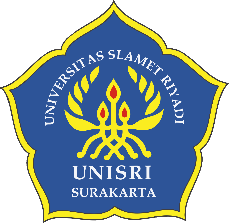 UNIVERSITAS SLAMET RIYADI SURAKARTAFAKULTAS ILMU SOSIAL DAN ILMU POLITIKE-mail : fisip@unisri.ac.id Homepage : www.unisri.ac.idJl. Sumpah Pemuda N0.18 Kadipiro Surakarta Kode Pos 57316 Telp. (0271) 857757 Fax. (0271) 854670TELAH MENERIMA SKRIPSI DARI :Nama	:NIM/NPM	:Jurusan	:Judul	:Catatan	: Untuk Fakultas					Surakarta,		  1 Exp. Asli						Mengetahui,									Satgas Skripsi,									(_______________________)TanggalNama PembimbingJumlahTanda Tangan1 Exp.1 Exp.1 Exp.1 Exp.